Конспект НОД в старшей группе «Традиции моей семьи»Цель: Формирование уважительного отношения и чувства принадлежности к своей семье на основе познавательно-исследовательской деятельности.Задачи: - закрепить представление детей о семье, родственных отношениях, семейных традициях;- уточнить наиболее значимую информацию о родных ребенка, необходимую для нормальных взаимоотношений (каждый член семьи – личность, но всех объединяют общие дела, радости, семейные традиции);- учить строить генеалогическое древо семьи, способствуя осознанию ребенком себя как частицы, причастной к истории и жизни семьи;- формировать основу нравственности во взаимоотношениях с родителями, воспитывать чувство уважения к старшим членам семьи;- формировать и развивать коммуникативные навыки и способности (сотрудничество, взаимопомощь, умение договариваться, считаться с мнением других, дружелюбность);- предоставить детям возможность реализовать свои потребности в обыгрывании характеров, сюжетов, ролей;- развитие семейного творчества и содружества семьи и детского сада.Предварительная работа: - составление рассказов о своей семье;- рисование портретов членов семьи;- разучивание пословиц;- рассматривание семейных альбомов;- закрепление знания фамилии, имени, отчества и профессии родителей;- чтение стихов о семье.Интеграция образовательных областей:- познание;- коммуникация;- социализация;- чтение художественной литературы.Ход НОДВоспитатель: Ребята, сегодня к нам в детский сад принесли посылку и здесь написано, что эта посылка для вас. Хотите посмотреть, что там лежит?Дети: Да.Воспитатель: Давайте посмотрим. (Воспитатель достает из посылки  сердце)Воспитатель: Какое красивое сердце – это для вас ребята. А что же здесь написано?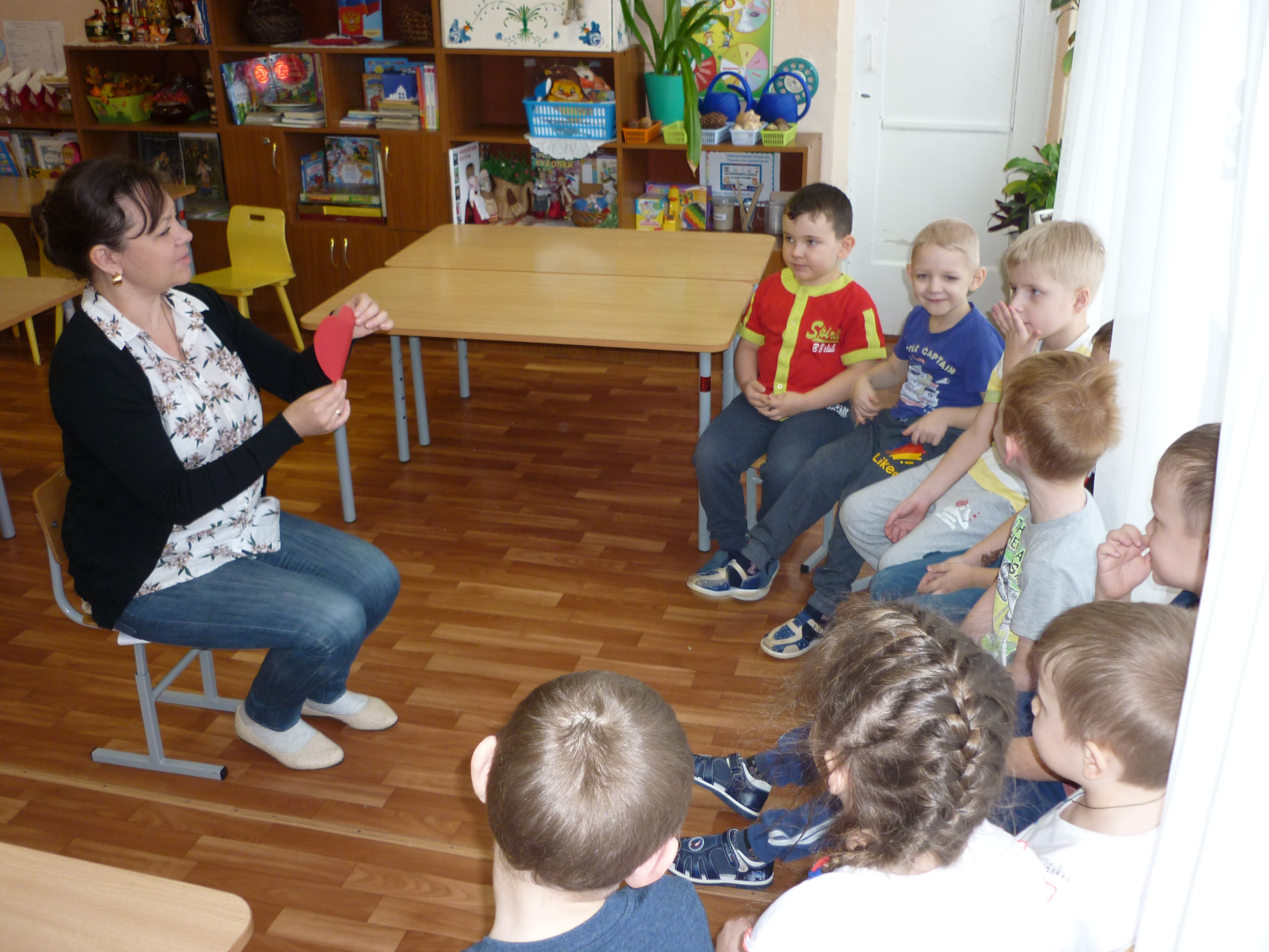 Воспитатель:- Ева, будь умницей, я скоро за тобой приду.                                                        Твоя мама.- Соня, кушай хорошо, я переживаю.Твоя бабушка.- Артем, не обижай детей, слушайся.                                                      Твой папа.-Матвей, на улицу одевайся теплее.Твой дедушка.Воспитатель: Ребята, вы догадались, о чем мы будем сегодня говорить?Дети: Да, о семье!Воспитатель: Скажите мне дети, а что такое семья?Дети: Семья – это люди, которые любят друг друга, заботятся друг о друге, жалеют, сочувствуют, уважают друг друга, ласково говорят друг с другом.Семья – это самое ценное в нвшей жизни. В семье люди заботятся друг о друге, помогают друг другу, трудятся и вместе отдыхают. Недаром в народе говорится «Семья вместе и душа на месте»Воспитатель: Какой должна быть семья?Дети: Большой, крепкой, дружной, трудолюбивой.Воспитатель: Чем отличаются люди из разных семей?Дети: Фамилией, именами, внешностью, традициями.Воспитатель: У каждого из вас есть своя семья. Есть семьи большие, а есть маленькие. И сегодня, мне очень хочется больше узнать о ваших семьях, традициях ваших семей.Воспитатель:      Семья – это дом. Семья – это мир, где царит любовь, преданность, дружба.                   Семья – это самое дорогое, что есть у человека.                                     В семейном кругу мы с вами растем,Основа основ – родительский домВ семейном кругу, все корни твоиИ в жизнь ты выходишь из семьи.Воспитатель: Семья – это не просто родственники, живущие рядом, это близкие люди, связанные теплыми чувствами, общими интересами и, конечно же – традициями. А традиции – это принятые в семье правила поведения, которые передаются из поколения в поколение и их постоянно соблюдают  взрослые и дети. У каждой семьи свои традиции.   Это и встреча гостей, организация отдыха, семейных праздников, хранение семейных реликвий (предметы которые передаются из поколения в поколение).  Посмотрите ребята, какой у меня есть сундук.Сегодня откроем мы этот сундукСемейных событий хранитель,Здесь много старинных  и важных вещейВы все постепенно увидите.Игра «Бабушкин сундук»- Человек живет, пользуется какими либо вещами, которые ему дороги, связаны с какими-либо событиями в его жизни. И вот уже человека нет, а вещь остается. Мы продолжаем ее хранить. У каждого дома, в чуланчике, на чердаке у бабушки хранится много старинных вещей. Вот и мы с вами дома поискали старинные предметы и принесли их сюда, чтобы всем показать их. Все предметы старины мы сложили в бабушкин сундук. Какие же тайны хранит бабушкин сундук?  (достает предмет) Кто узнал свою вещь, должен кратко о ней рассказать, кому она принадлежала, для чего служила.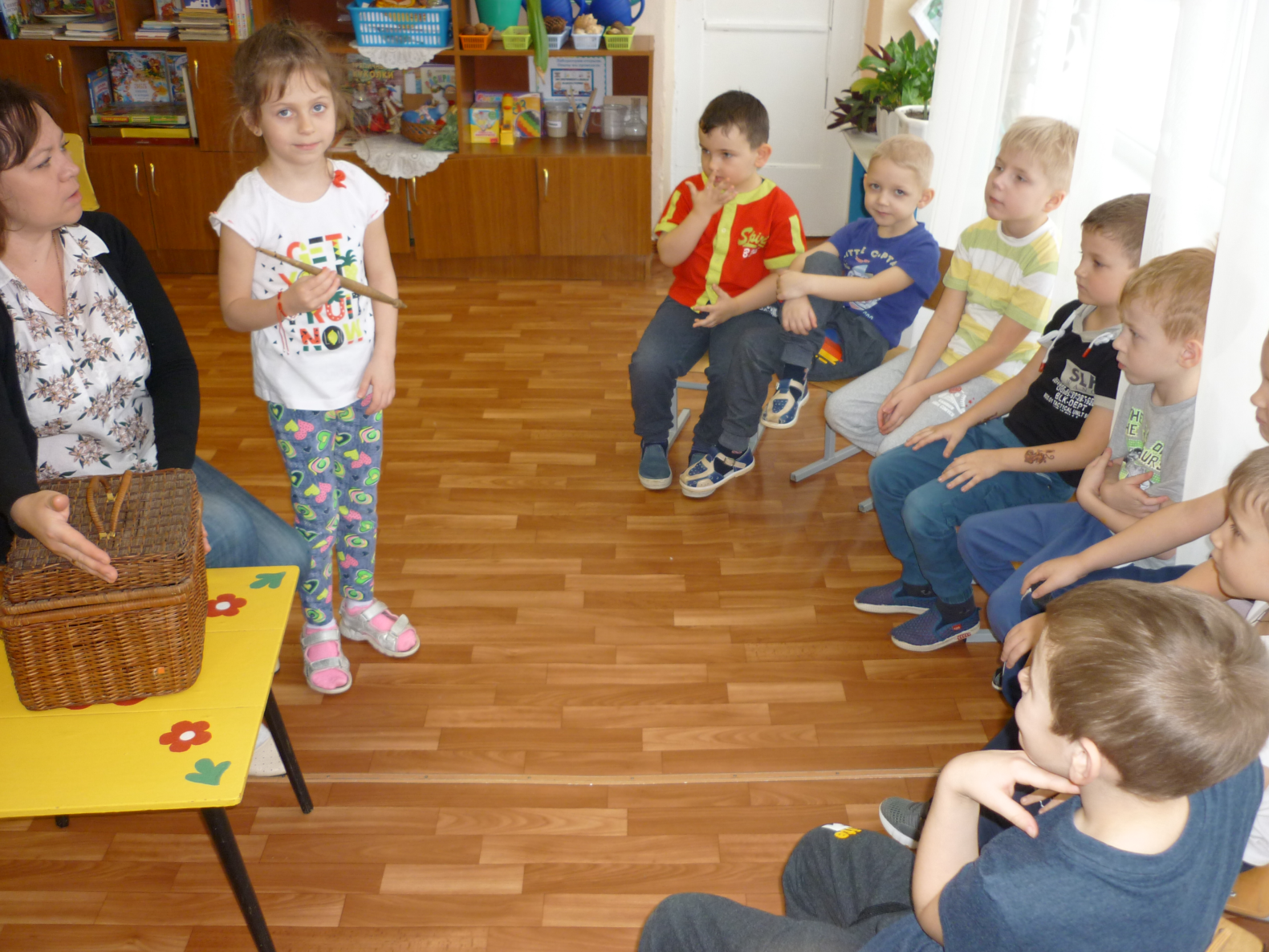 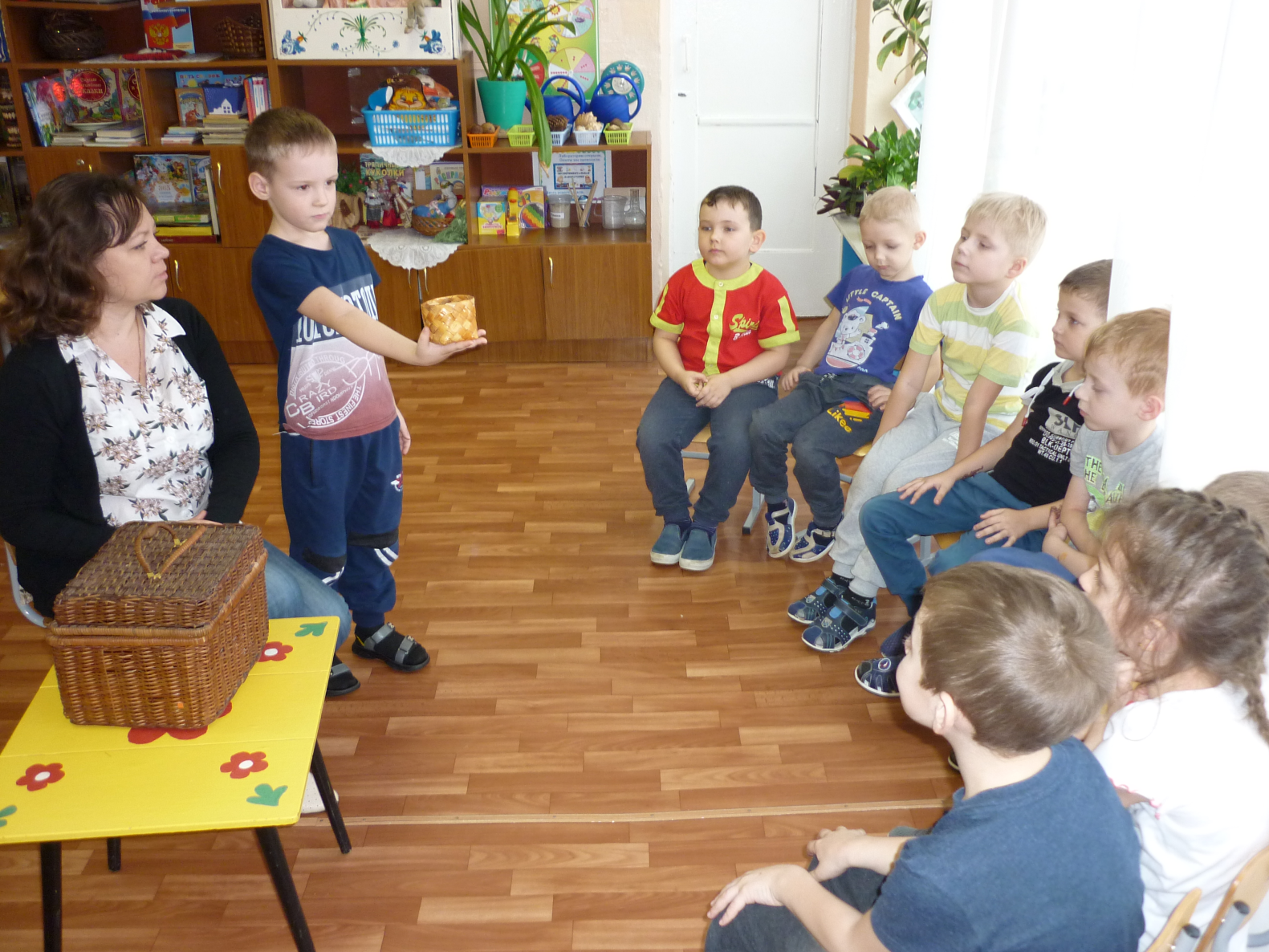 Народная мудрость гласит «Без корней даже полынь не растет». Издавна одной из традиций в русских семьях была традиция узнавать о свох предках, составлять свою родословную. Человек должен помнить о своих предках – родственниках, которые носили его фамилию за много лет до его рождения, его бабушках, дедушках, прадедах. Память – это то, что связывает нас со своими «корнями». Предлагаю поиграть.Игра «А ты мне кто?»Воспитатель:  - Кто нам брат, кто нам друг, становись скорее в круг! Друг друга за руки возьмем и играть сейчас начнем.Дети становится в круг, воспитатель подходит к любому ребенку и спрашивает: «Я – мама, а ты мне кто?» (Дочка, сын). Кто ответил, становится рядом и задает другому вопрос: я – папа, я – брат, я сестра, я – бабушка и т.д., а ты мне кто?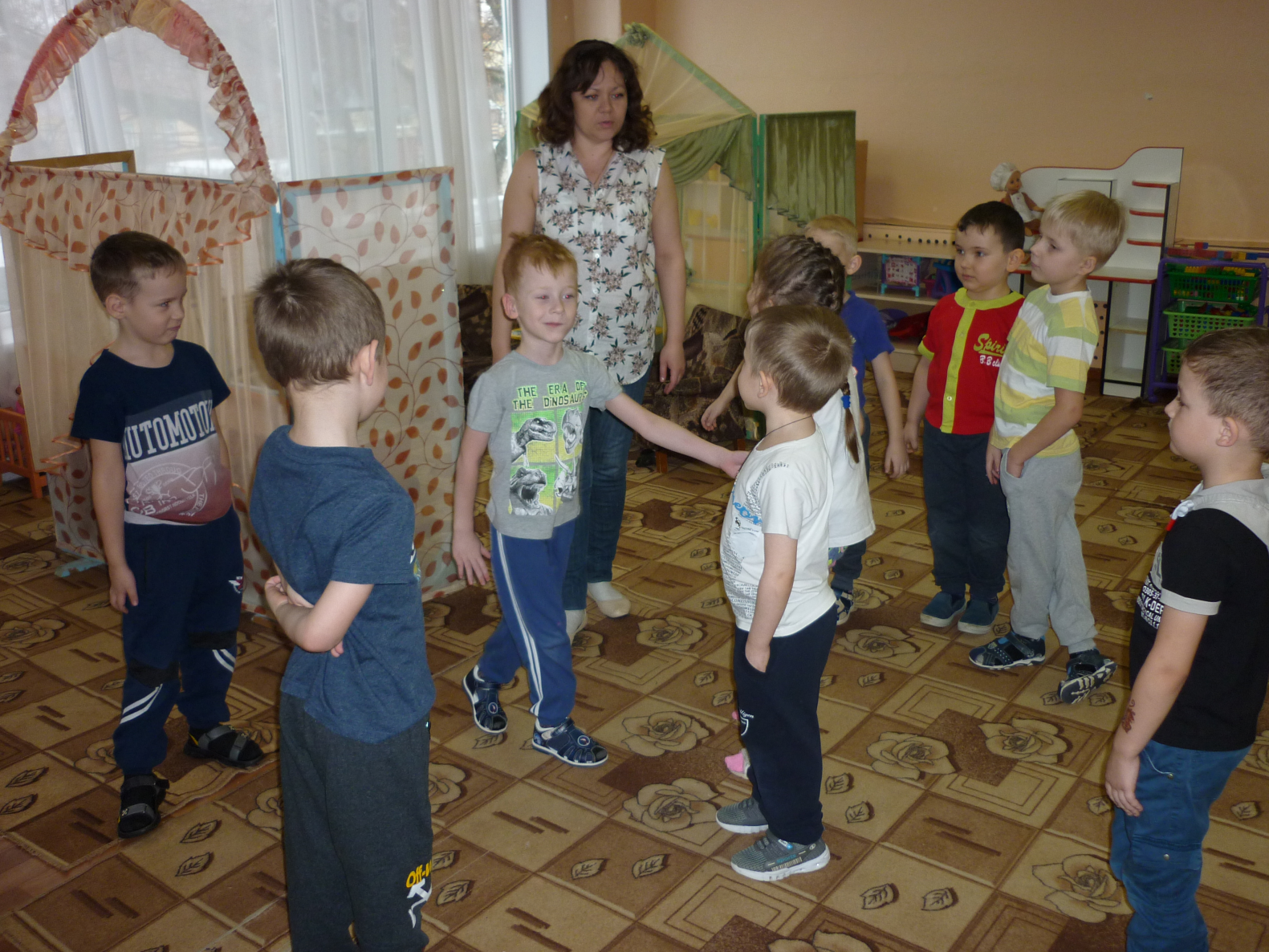 Человек  всегда чтил своих предков. У каждого из нас есть альбот с фотографиями наших родственников.  Традиция собирать и хранить фотографии очень важна. Недаром во время войны или в других ситуациях, когда люди были вынуждены покидать свои дома, они брали с собой только самые ценные вещи и среди них фотографии дорогих и любимых людей. Многие из вам сегодня на занятие принесли фотографии из своих семейных фотоальбомов, давайте рассмотрим их, а ребята расскажут о том, кто на них изображен.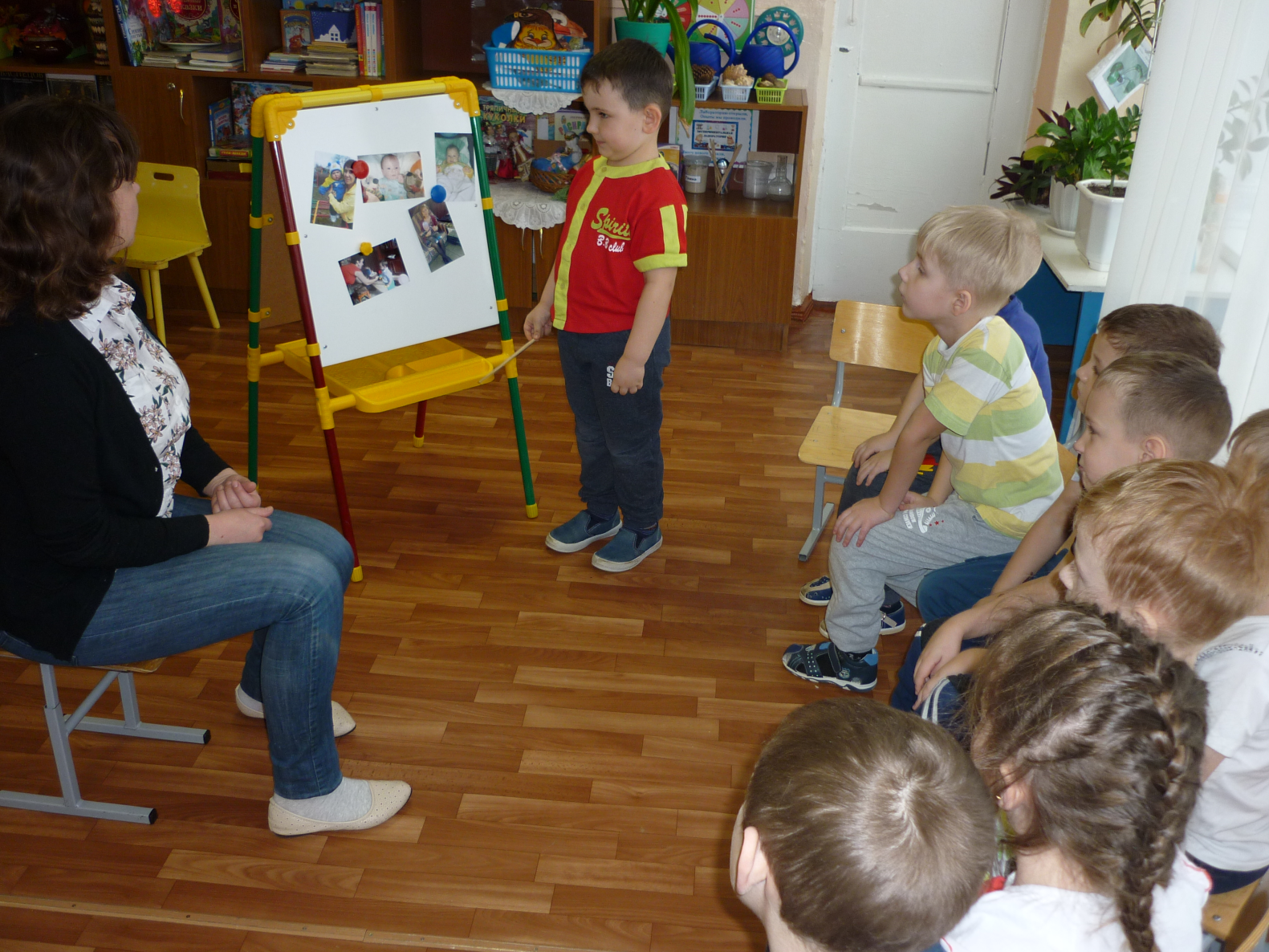 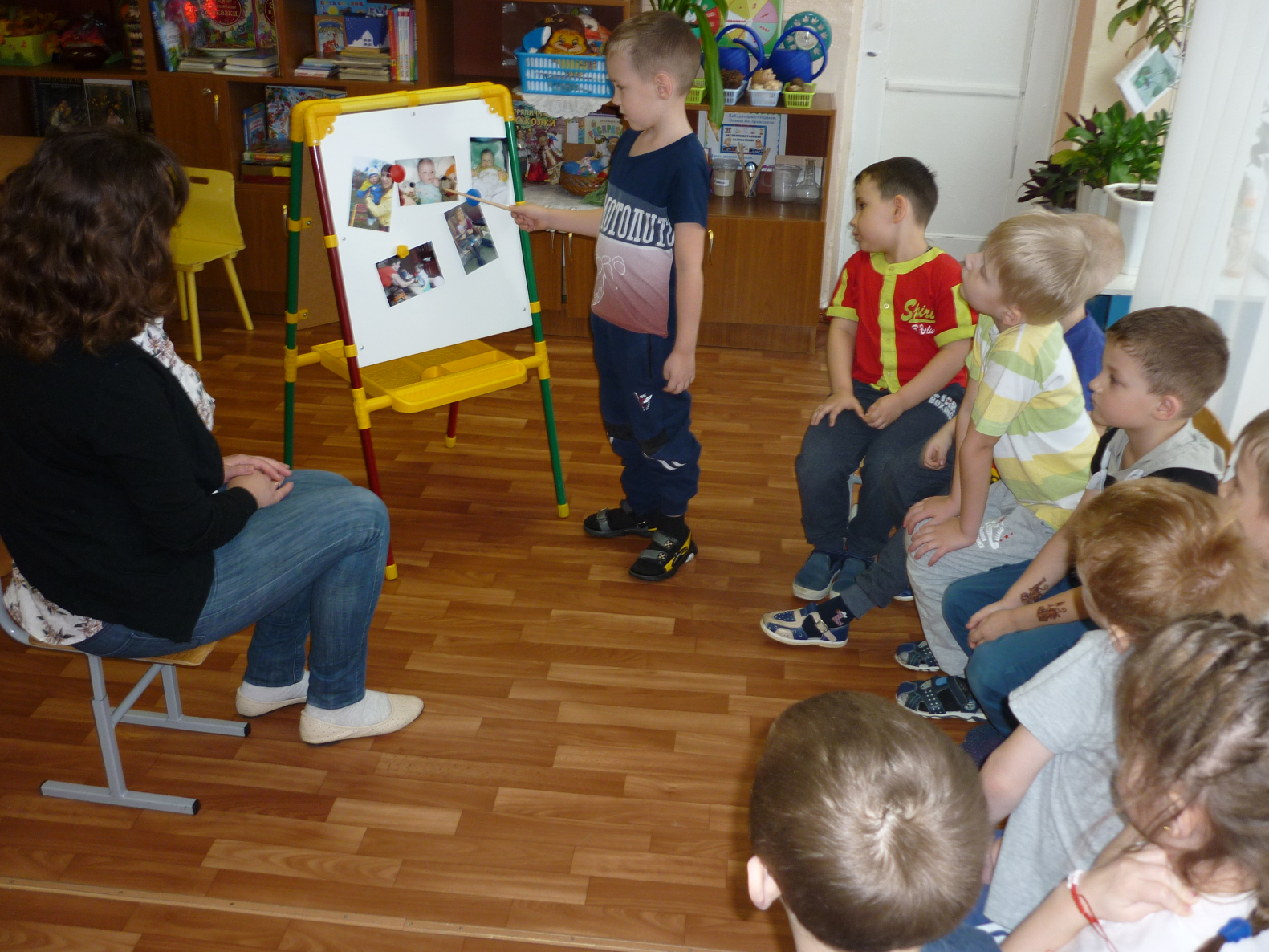 А терперь немного разомнемся.Физминутка: «Семейная зарядка» (координация движений со словами)Осенью, весною, летом и зимой             Мы во двор выходим дружною семьей.Встанем в круг и поп порядку,                                       Каждый делает зарядку.                                       Мама руки поднимает,                                       Папа бодро приседает.                              Повороты вправо, влево, делает мой братик Сева.                     Вместе мы бежим трусцой и качаем головой.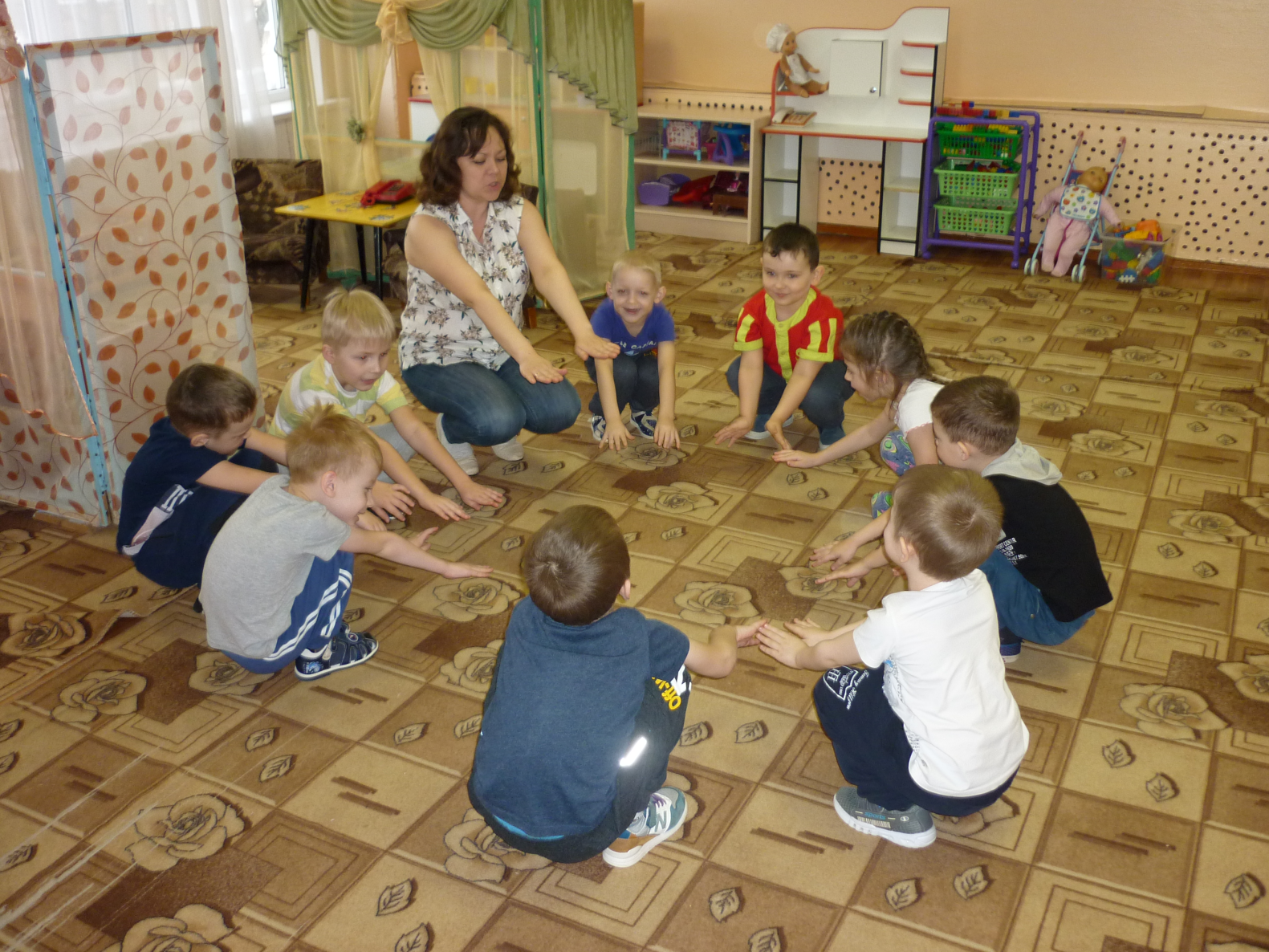 Издревле на Руси существовала традиция: представители одной семьи занимались одним видом деятельности. Так рождались династии: гончаров, портных, пекарей, сапожников, военных, строителей, артистов, учителей. Ребята, а в нашей группе есть семьи, где сформировались династии? (рассказывают о династиях в их семье.)Династия — гордое слово!Сплелись поколения в нём.Мы славу труда наших предковДостойно сквозь годы несём.Не просто несём — умножаем.Их труд путеводной звездойС потомками в ногу шагая,Стал в жизни желанной судьбой!Потомственный врач иль учитель.Как славно и громко звучит!И в русле семейного счастьяДух единенья кипит.Игра «Назови профессию»Дети достают из сундука карточки с изображением орудий труда и называют профессию, в  которой они используются.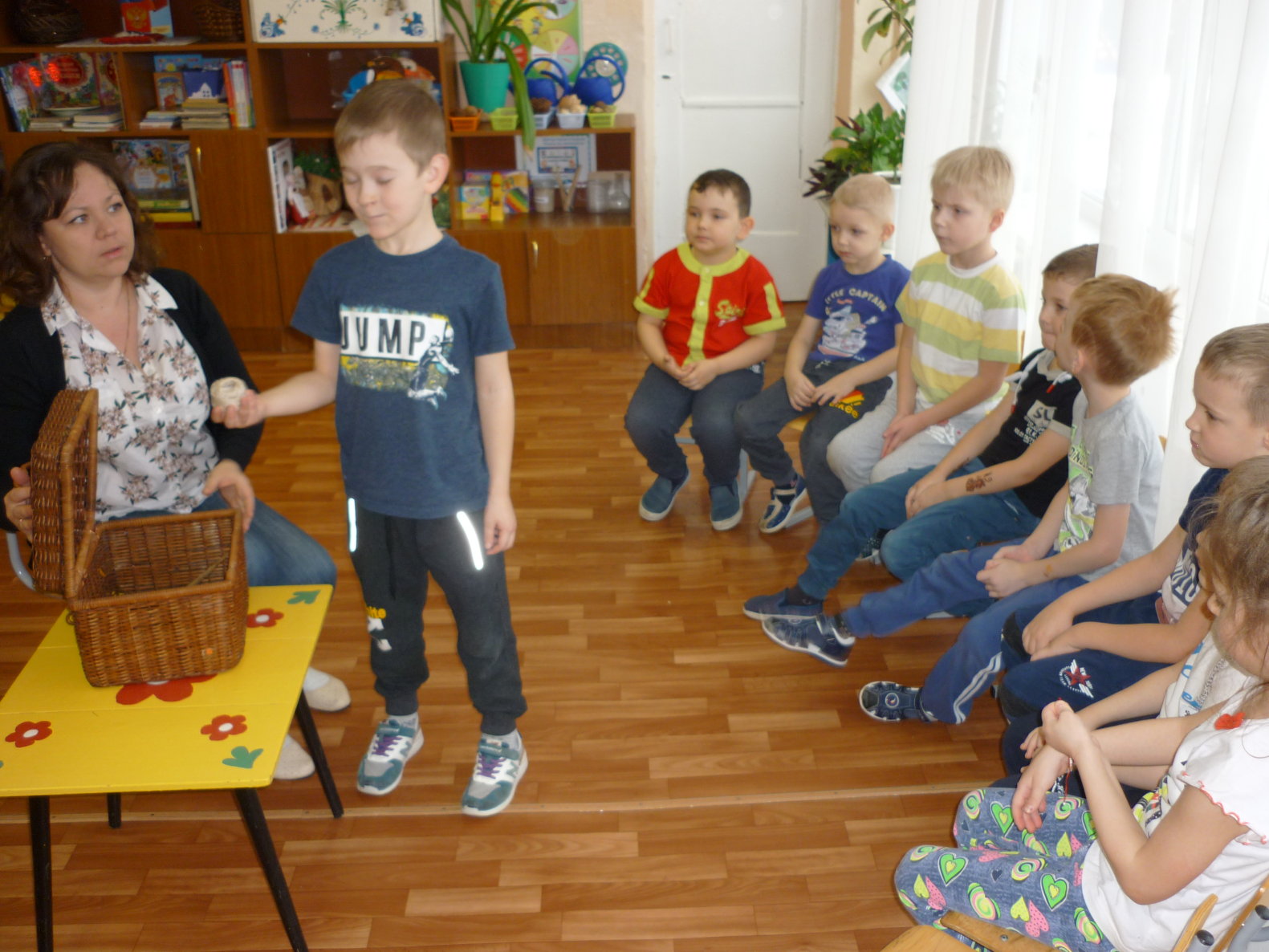  - Существует традиция называть детей в честь кого – то из членов семьи. Человек рождается, получает имя. Оно дается или по святцам – церковным книгам в честь какого–нибудь святого, чей праздник отмечается в этом месяце, когда родился ребёнок, или родители дают имя такое, какое им нравится, или модное в данный период, либо же в честь родственников.  А вы знаете в честь кого назвали вас? (Дети отвечают)Психогимнастика: «Семья»Ребята, давайте поиграем.- Покажите, какое выражение  лица у папы и мамы когда они радуются? Ребята, когда ваши родители бывают такие радостные?- Покажите, какое выражение лица у папы и у мамы, когда они удивляются? Интересно, когда это мама и папа удивляются?- Покажите, какое выражение лица у родителей, когда они сердятся? Когда они могут сердиться?- Какое выражение лица, когда мама с папой испугаются? Что их может напугать? (Молодцы)Воспитатель: Посмотрите на свои пальчики, они похожи на вашу семью? (Да)Пальчиковая гимнастика: «Дружная семейка»Этот пальчик – дедушкаЭтот пальчик – бабушкаЭтот пальчик – папочкаЭтот пальчик – мамочка                                             Этот пальчик – я                                             Вот и вся моя семья!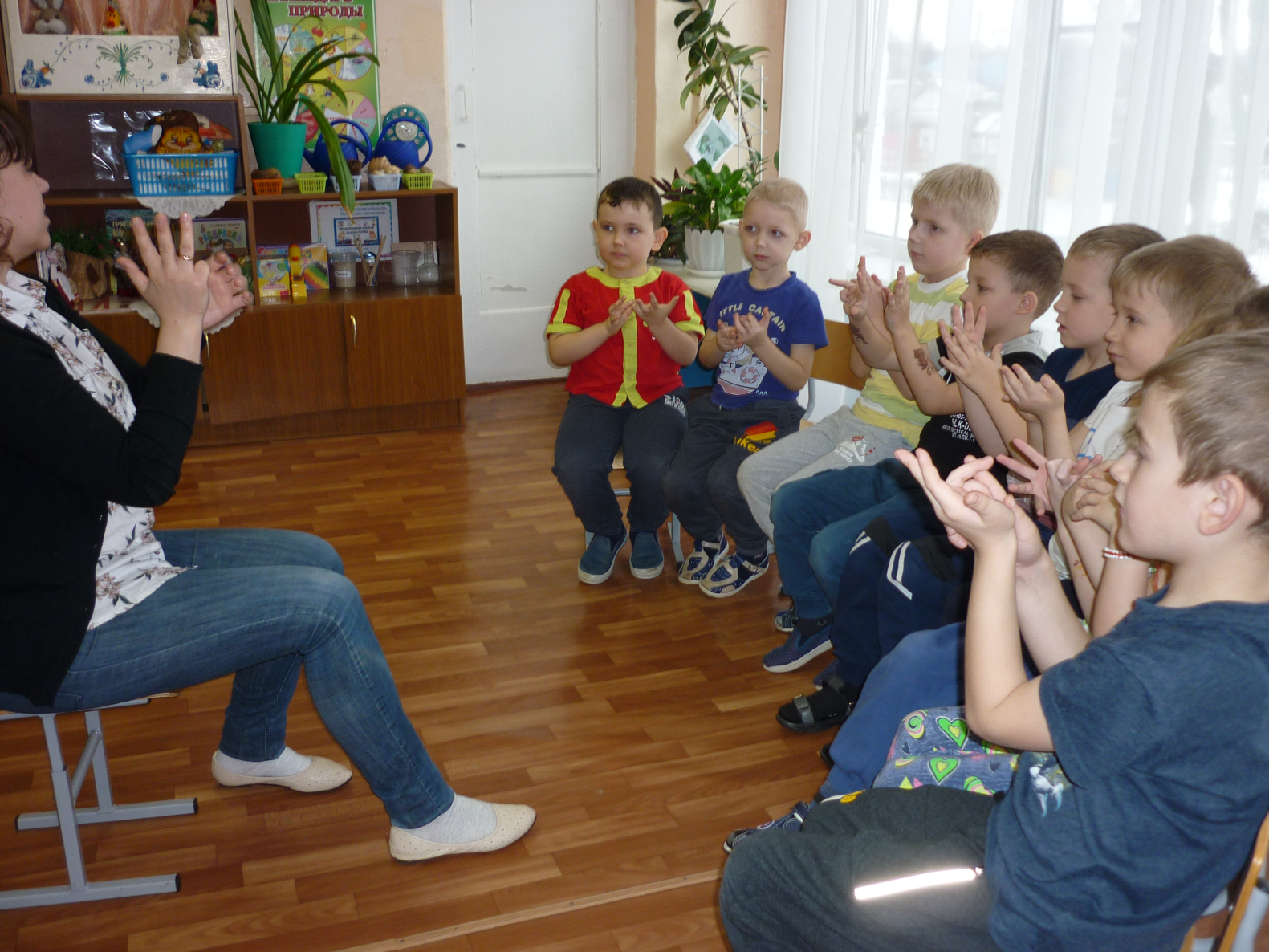 Воспитатель: Давайте мы на листике обведем нашу ладошку и пальчики и нарисуем на каждом пальчике пожелания нашим родным.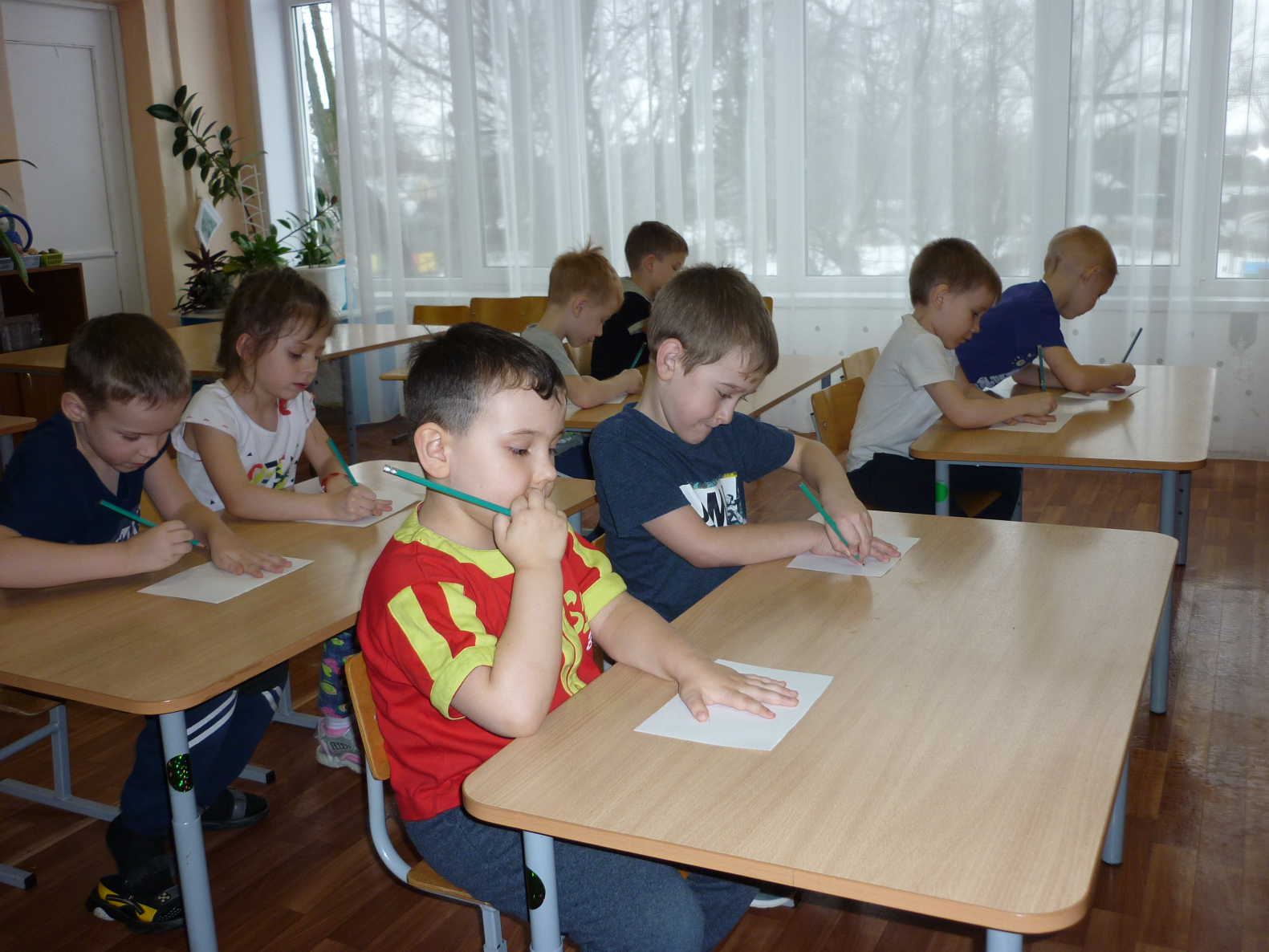 (Дети рисуют, затем рассказывают о том, что они желают свои близким)Воспитатель: Эти ладошки мы подарим своим близкимРебята, вы самые счастливые дети на свете, потому что в ваших семьях любят друг друга, дружно живут, заботятся друг о друге.Спасибо, что сегодня вы рассказали так много о традициях вашей семьи.Любите и цените счастье                                             Оно рождается в семье    Что может быть его дороже На этой сказочной земле.И еще одна традиция – это фирменное блюдо семьи. Вероника сегодня принесла фирменное блюдо своей семьи – печенье испеченое по рецепту своей бабушки и она с радостью поделиться с нами секретами его приготовления.  Но сначала я приглашаю вас к нашему семейному столу -  ведь наша группа тоже большая семья и мы все ее члены. Будем пить чай с печеньем, приготовленным по рецепту Вероникиной бабушки.  Приятного чаепития!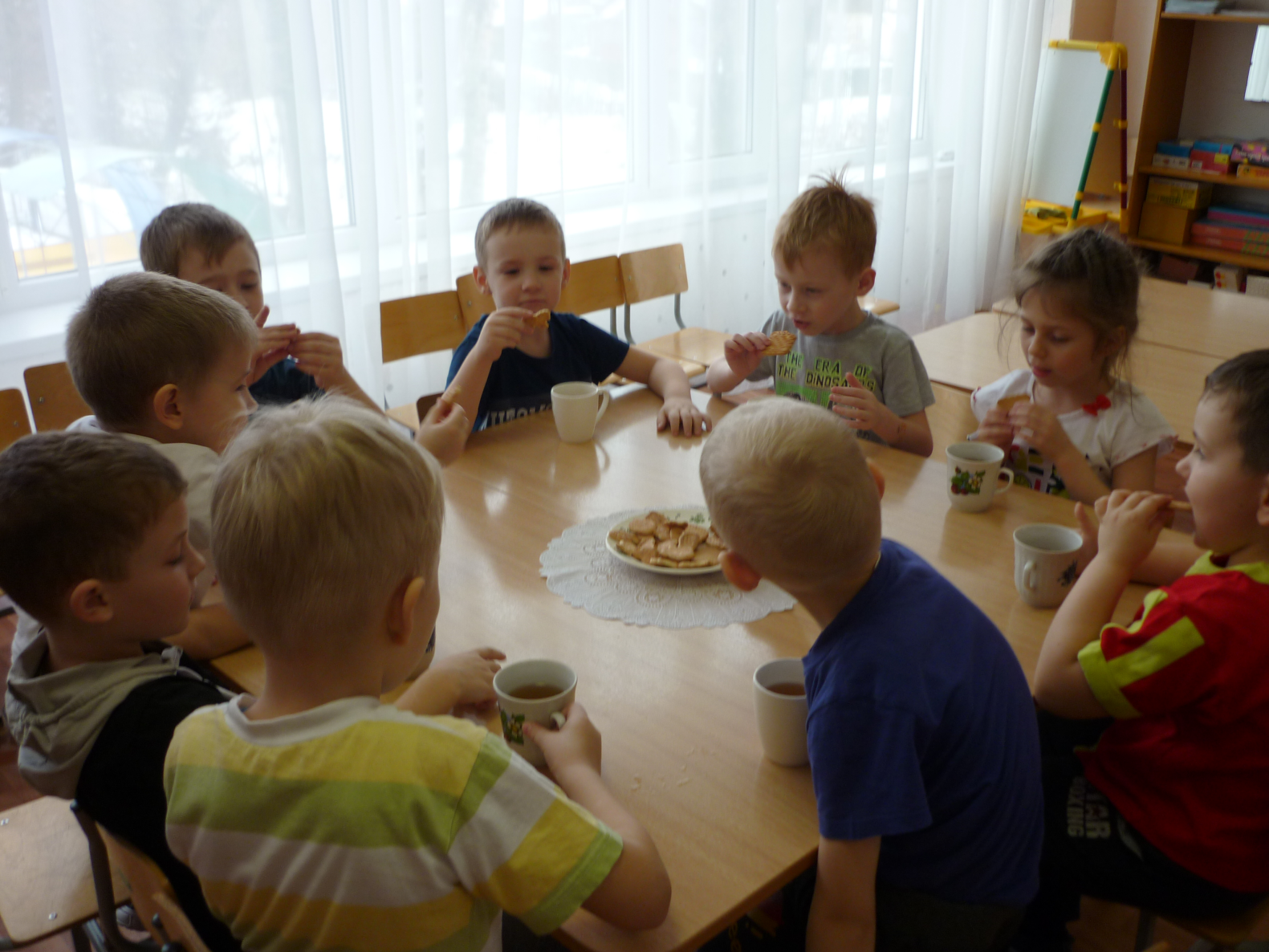 